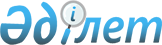 О внесении изменений и дополнений N 60 в Единую бюджетную классификацию
					
			Утративший силу
			
			
		
					Приказ Министра финансов Республики Казахстан от 6 октября 2001 года N 433. Зарегистрирован в Министерстве юстиции Республики Казахстан 13 ноября 2001 г. за N 1673. Утратил силу - приказом Министра экономики и бюджетного планирования РК от 02.06.2005г. N 75
 


Извлечение из приказа Министра экономики и бюджетного планирования






 Республики Казахстан от 02.06.2005г. N 75





      "В соответствии со статьей 27 Закона Республики Казахстан от 24 марта 1998 года "О нормативных правовых актах" и в связи с принятием постановления Правительства Республики Казахстан от 24 декабря 2004 года N 1362 "Об утверждении Единой бюджетной классификации Республики Казахстан" ПРИКАЗЫВАЮ:






      1. Признать утратившими силу приказы по Единой бюджетной классификации согласно приложению к настоящему приказу.






      2. Настоящий приказ вводится в действие с даты подписания и распространяется на отношения, возникшие с 1 января 2005 года.





 




      Министр





 




                                    Приложение 






                                    к приказу Министра 






                                    экономики и бюджетного 






                                    планирования






                                    Республики Казахстан 






                                    от 02.06.2005г. N 75





 




                        Перечень приказов






                по Единой бюджетной классификации





 




      ...






      16. Приказ Министра финансов Республики Казахстан от 6 октября 2001 года N 433 "О внесении изменений и дополнений N 60 в Единую бюджетную классификацию" ...".






--------------------------------------------------------------------





 



      Приказываю: 




      1. Внести в 
 приказ 
 Министерства финансов Республики Казахстан от 30 декабря 1999 года N 715 "Об утверждении Единой бюджетной классификации" следующие дополнения:



      в Единой бюджетной классификации Республики Казахстан, утвержденной указанным приказом:



      в функциональной классификации расходов бюджета:



      1) в функц. группе 5 "Здравоохранение" в подфункции 1 "Больницы широкого профиля": 



      по гос. учреждению-администратору программ 124 "Аким Павлодарской области": 



      программу 17 "Поддержка в реформировании социальных услуг" дополнить подпрограммой 86 следующего содержания: 



      "86 Реализация проекта на местном уровне за счет внешних займов";     



      программу 17 изложить в следующей редакции: 



      "Проект социальной защиты"; 



      по гос. учреждению-администратору программ 129 "Аким Южно-Казахстанской области": 



      программу 17 "Поддержка в реформировании социальных услуг" дополнить подпрограммой 86 следующего содержания: 



      "86 Реализация проекта на местном уровне за счет внешних займов";     



      программу 17 изложить в следующей редакции: 



      "Проект социальной защиты";  



      2) в функц. группе 7 "Жилищно-коммунальное хозяйство" в подфункции 3 "Водоснабжение" по гос. учреждению-администратору программ 275 "Департамент по администрированию программ развития города Астаны" программу 33 "Реализация проекта строительства третьей нитки водовода от Вячеславского водохранилища до города Астаны" дополнить подпрограммами 30 и 31 следующего содержания: 



      "30 Реализация проекта на местном уровне за счет трансфертов из республиканского бюджета 



      31 Реализация проекта на местном уровне за счет займов местного исполнительного органа"; 



      в функц. группе 8 "Культура, спорт, туризм и информационное пространство": 



      в подфункции 3 "Информационное пространство" дополнить гос. учреждением-администратором программ 264 и программами 30, 31 следующего содержания: 



      "264 Исполнительный орган анализа общественных отношений и внутренней политики, финансируемый из местного бюджета 



      30 Проведение государственной информационной политики через газеты и журналы на местном уровне 



      31 Проведение государственной информационной политики через телерадиовещание на местном уровне"; 



      в подфункции 9 "Прочие услуги по организации культуры, спорта и информационного пространства" дополнить гос. учреждением-администратором программ 264, программой 2, с подпрограммой 3, и программами 16, 23, 25, 32 следующего содержания: 



      "264 Исполнительный орган анализа общественных отношений и внутренней политики, финансируемый из местного бюджета 



      2 Административные расходы на местном уровне 



      3 Аппараты местных органов 



      16 Проведение мероприятий за счет резерва Правительства Республики Казахстан для ликвидации чрезвычайных ситуаций природного и техногенного характера и иных непредвиденных расходов 



      23 Проведение мероприятий за счет средств на представительские расходы  



      25 Проведение мероприятий за счет средств резерва местного исполнительного органа области, городов Астаны и Алматы для ликвидации чрезвычайных ситуаций природного и техногенного характера 



      32 Проведение региональной молодежной политики"; 



      в функц. группе 13 "Прочие" в подфункции 9 "Прочие" дополнить гос. учреждением-администратором программ 264 и программой 33 следующего содержания: 



      "264 Исполнительный орган анализа общественных отношений и внутренней политики, финансируемый из местного бюджета 



      33 Взносы в уставный фонд коммунальных государственных предприятий". 




      2. Установить, что с 1 января 2001 года расходы не осуществляются по следующим подпрограммам: 



      в функц. группе 5 "Здравоохранение" в подфункции 1 "Больницы широкого профиля": 



      по гос. учреждению-администратору программ 124 "Аким Павлодарской области" в программе 17 "Поддержка в реформировании социальных услуг" подпрограмма 82 "Реализация проекта на местном уровне за счет трансфертов из республиканского бюджета"; 



      по гос. учреждению-администратору программ 129 "Аким Южно-Казахстанской области" в программе 17 "Поддержка в реформировании социальных услуг" подпрограмма 82 "Реализация проекта на местном уровне за счет трансфертов из республиканского бюджета". 




      3. Департаменту юридической службы (К. Абдикаликов) и Департаменту государственного бюджета (Б. Султанов) обеспечить государственную регистрацию настоящего приказа в Министерстве юстиции Республики Казахстан. 




      4. Подпункт 1) и абзацы первый, второй, третий подпункта 2) пункта 1 и пункт 2 настоящего приказа распространяются на правоотношения, возникшие с 1 января 2001 года. <*>



     


 Сноска. Пункт 4 с дополнениями - 


 приказом 


 Министра финансов РК от 16 января 2002 года N 13


 . 




      5. Настоящий приказ вступает в силу со дня его государственной регистрации в Министерстве юстиции Республики Казахстан. 


     Министр 


					© 2012. РГП на ПХВ «Институт законодательства и правовой информации Республики Казахстан» Министерства юстиции Республики Казахстан
				